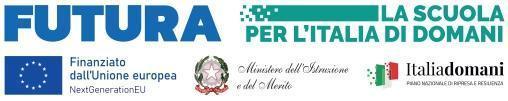 Piano Nazionale Di Ripresa E Resilienza - Missione 4: Istruzione E Ricerca - Componente 1 Potenziamento dell’offerta dei servizi di istruzione: dagli asili nido alle Università Investimento 1.4: Intervento straordinario finalizzato alla riduzione dei divari territoriali nelle scuole secondarie di primo e di secondo grado e alla lotta alla dispersione scolastica - Azioni di prevenzione e contrasto della dispersione scolasticaAllegato 2 - SCHEDA PROGETTUALEAl Dirigente Scolastico ITES Polo Commerciale PITAGORAtatd08000p@istruzione.itIl/la sottoscritto/a ______________________________________________________ nato/a a ___________________________________ il ________/________/________________ C.F. ____________________________________ai fini della compilazione delle graduatorie per la SELEZIONE PROGETTO PER PERCORSI FORMATIVI E LABORATORIALI CO-CURRICULARI per il progetto :  LA SCUOLA DEL BENESSERE : UN MODELLO DALL’ESPERIENZA DEI GIOCHI DEL MEDITERRANEO"- CNP: M4C1I1.4-2022-981   - CUP:  F54D22002840006,consapevole delle responsabilità civili e penali cui va incontro in caso di dichiarazione non corrispondente al vero ai sensi del DPR 28/12/2000 n. 445, così come modificato ed integrato dall'art. 15 della legge 16/01/2003, presenta il progetto di cui alla scheda seguente: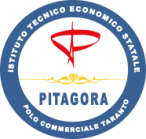 I S T I T U TO	T E C N I C O	 E C O N O M I C O S TATA L EPOLO COMMERCIALE “PITAGORA”I S T I T U TO	T E C N I C O	 E C O N O M I C O S TATA L EPOLO COMMERCIALE “PITAGORA”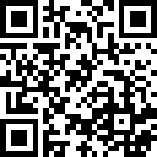 Amministrazione, Finanza e Marketing - Relazioni Internazionali - Sistemi Informativi Aziendali - Turismo - Corso SeraleAmministrazione, Finanza e Marketing - Relazioni Internazionali - Sistemi Informativi Aziendali - Turismo - Corso SeraleAmministrazione, Finanza e Marketing - Relazioni Internazionali - Sistemi Informativi Aziendali - Turismo - Corso SeraleAmministrazione, Finanza e Marketing - Relazioni Internazionali - Sistemi Informativi Aziendali - Turismo - Corso SeraleVia Pupino, 10/A - 74123 Taranto Tel. 099/4532177 C.F. 90214370737Via Mascherpa, 6 – 74121Taranto Tel. 099/7707180 Via Pupino, 10/A - 74123 Taranto Tel. 099/4532177 C.F. 90214370737Via Mascherpa, 6 – 74121Taranto Tel. 099/7707180 TATD08000P@istruzione.it TATD08000P@pec.istruzione.it Codice Univoco Ufficio: UFBCZLIPA: istsc_tatd08000phttps://www.pitagorataranto.edu.itTATD08000P@istruzione.it TATD08000P@pec.istruzione.it Codice Univoco Ufficio: UFBCZLIPA: istsc_tatd08000phttps://www.pitagorataranto.edu.itTitolo del ProgettoDurataDestinatariAnalisi del ContestoReplicabilità del ProgettoSINOObiettivi EducativiObiettivi SpecificiDescrizione GeneraleArticolazioneCollaborazione con StakeholdersSede realizzazione delle attivitàRicaduta in termini di innovazione e didattica digitalePercorsi di inclusione e accessibilità previsti dal progettoCompetenze linguistiche sollecitate e sviluppateSpendibilità del progetto sul piano occupazionale e riorientamentoDescrizione del prodotto finale (se presente)Risultati attesiRisorse coinvolte